浮山县创建养老模范县任务表（一）浮山县创建养老模范县任务表（一）浮山县创建养老模范县任务表（一）浮山县创建养老模范县任务表（一）浮山县创建养老模范县任务表（一）浮山县创建养老模范县任务表（一）浮山县创建养老模范县任务表（一）浮山县创建养老模范县任务表（一）浮山县创建养老模范县任务表（一）浮山县创建养老模范县任务表（一）浮山县创建养老模范县任务表（一）浮山县创建养老模范县任务表（一）浮山县创建养老模范县任务表（一）浮山县创建养老模范县任务表（一）浮山县创建养老模范县任务表（一）浮山县创建养老模范县任务表（一）浮山县创建养老模范县任务表（一）浮山县创建养老模范县任务表（一）浮山县创建养老模范县任务表（一）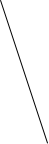 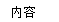 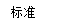 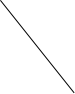 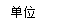 人口数60岁以上老年人口数行政村（社区）数量每个乡镇至少建设1所区域养老服务中心每个乡镇至少建设1所区域养老服务中心每个乡镇至少建设1所区域养老服务中心行政村（社区）至少配建1所满足老年人基本需求的养老服务站，且长效运营行政村（社区）至少配建1所满足老年人基本需求的养老服务站，且长效运营行政村（社区）至少配建1所满足老年人基本需求的养老服务站，且长效运营全县建有一所100张床位以上的养老服务机构全县建有一所100张床位以上的养老服务机构全县建有一所100张床位以上的养老服务机构全县所有养老机构护理型床位占比达到55%全县所有养老机构护理型床位占比达到55%全县所有养老机构护理型床位占比达到55%全县至少培育1个养老服务市场主体全县至少培育1个养老服务市场主体全县至少培育1个养老服务市场主体人口数60岁以上老年人口数行政村（社区）数量现有情况目标任务时间节点现有情况目标任务时间节点现有情况目标任务时间节点现有情况目标任务时间节点现有情况目标任务时间节点县级9883321246127172023.12.31161272023.12.31012022.12.3130%55%2022.12.31012023.12.31天坛镇22012023.12.314222023.12.31055%2023.12.31张庄镇33112023.12.313332023.12.31055%2023.12.31响水河镇16012023.12.313162023.12.31055%2023.12.31东张乡12012023.12.312122023.12.31055%2023.12.31槐埝乡10012023.12.311102023.12.31055%2023.12.31北王镇24012023.12.312242023.12.31055%2023.12.31寨圪塔乡10012023.12.311102023.12.31055%2023.12.31